Протокол №1 экспертного совета муниципального этапа Всероссийского конкурса «Большие вызовы»От 26.01.2022Председательствовал:                                                    Булыгин В.В., начальник Управления образованияПрисутствовали:                                                       Федоренко Н.А.,                                                                                    Гайдукова Е.С.,                                                                                    Бондаренко Е.А.,                                                                                    Жуков А.В.                                                                                    Черных Н.С. (дистанционно)Повестка:1.Утверждение результатов муниципального этапа Всероссийского конкурса научно-технологических проектов «Большие вызовы».Слушали:Федоренко Н.А., председателя экспертной комиссии по номинации «Исследовательский проект», которая представила итоговые результаты участников конкурса.Выступили: Бондаренко Е.А.Решили:1.I место не присуждать.2.Признать призерами:-Зайнуллину Дарину Алмазовну, обучающуюся 7 а класса, МОАУ гимназии №9 г. Свободного, исследовательский проект «Учимся вместе», направление – Большие данные, искусственный интеллект, финансовые технологии и машинное обучение (II место);-Пасечник Киру Сергеевну, обучающуюся 7 а класса, МОАУ гимназии №9 г. Свободного, исследовательский проект «Равный – равному», направление – Большие данные, искусственный интеллект, финансовые технологии и машинное обучение (III место);3.Направить для участия в региональном этапе конкурса исследовательские работы Зайнуллиной Дарины Алмазовны «Учимся вместе» и Пасечник Киры Сергеевны «Равный – равному».Слушали: Булыгина В.В., председателя экспертной комиссии по номинации «Практико-ориентированный проект», который представил итоговые результаты представленных на конкурс проектов прикладного характера.Выступили: Гайдукова Е.С., Жуков А.В., Черных Н.С. (комментарии онлайн).Решили:По направлению «Умный город и безопасность»:1.I и II места не присуждать;2.Признать призером (III место) Фомину Александру Станиславовну, обучающуюся 7 а класса, МОАУ гимназии №9 г. Свободного, прикладной проект «Автомат самообслуживания «АС почта».3.Направить для участия в региональном этапе конкурса прикладной проект Фоминой Александры Станиславовны «Автомат самообслуживания «АС почта».По направлению «Большие данные, искусственный интеллект, финансовые технологии и машинное обучение»:1.I и II места не присуждать.2.Признать призером (III место) Зинина Никиту Андреевича, обучающегося 10а класса МОАУ СОШ №192, прикладной проект «Сетевая школа: взгляд в будущее».3.Признать призером (III место) Ватрубина Дмитрия Андреевича, воспитанника Площадки ДТ «Кванториум – 28» г.Свободный. прикладной проект «Фейс Арм,1».4.Направить для участия в региональном этапе конкурса прикладные проекты Зинина Никиты Андреевича «Сетевая школа: взгляд в будущее» и Ватрубина Дмитрия Андреевича «Фейс Арм,1».По направлениям «Беспилотный транспорт и логистические системы», «Передовые производственные технологии», «Генетика, персонализированная и прогностическая медицина» - призовые места не присуждать.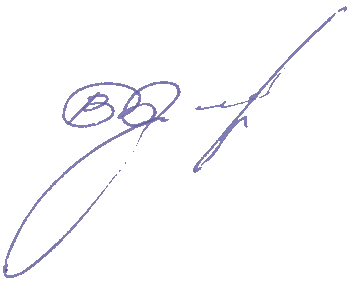 Председатель:                                                                                 В. В. Булыгин